Statistical Methods Consultation Form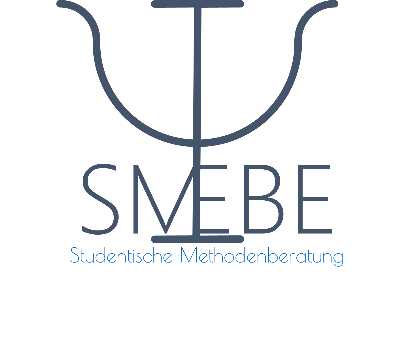 In order to help you most effectively, we need some information in advance so that we can better prepare. Please fill out the form in accordance with your current plans.Name:1Please briefly describe your research questions.Please briefly describe your research questions.12What are your statistical hypotheses?What are your statistical hypotheses?23Can you tell us something about your study design?Can you tell us something about your study design?3What are your dependent variables (incl. scale of measurement)?What are your dependent variables (incl. scale of measurement)?3What are your independent variables (incl. scale of measurement, with/without repeated measurement)?What are your independent variables (incl. scale of measurement, with/without repeated measurement)?3What is your sample composition? (how will you collect your data, sample size)What is your sample composition? (how will you collect your data, sample size)4Which statistical methods do you want to use?Which statistical methods do you want to use?45What software are you planning to use for analysis?What software are you planning to use for analysis?56What concrete problem should be discussed?What concrete problem should be discussed?67Other comments?Other comments?7